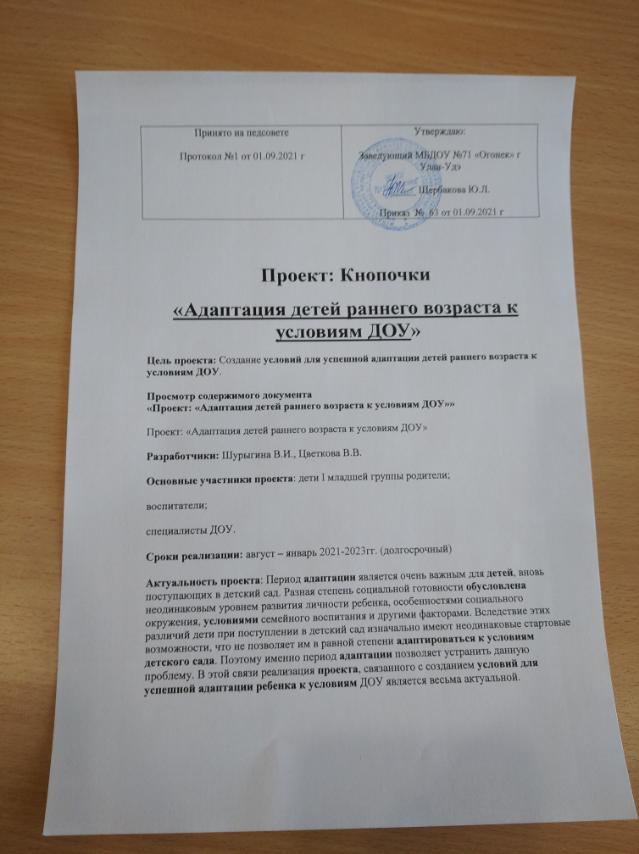 Цель проекта: Создание условий для успешной адаптации детей раннего возраста к условиям ДОУ.Задачи: 1. Создать условия, обеспечивающие ребенку физический и психологический комфорт для облегчения периода адаптации к условиям ДОУ.2. Формировать у детей культурно-гигиенические навыки.3. Закладывать основы доброжелательного отношения детей друг другу.4. Создание системы взаимодействия с родителями.5. Организация воспитательно-образовательного процесса в соответствии с возрастными особенностями детей раннего возраста.6. Учить вводить детей в проблемную игровую ситуацию (ведущая роль педагога, активизировать желание искать пути разрешения проблемной ситуации (вместе с педагогом).Ожидаемые результаты:Предполагается, что за данный период будет создана и реализована система мероприятий взаимодействия специалистов ДОУ, направленная на повышение социальной адаптации детей к условиям ДОУ, сокращение периода прохождения детьми острой и подострой фаз адаптации, облегчение привыкания к новым условиям, снижению заболеваемости детей. Обогащение родительского опыта приемами взаимодействия и сотрудничества с ребенком в семье.Основные педагогические принципы: систематичность и последовательностьоптимизациядемократизацияпреемственностьуважение норм и ценности семьиМетоды:- Анализ теоретического и фактического материала (анализ листов адаптации);- Наблюдения;- Беседа.Основные направления проекта:- Знакомство и успешная адаптация к детскому саду коллектива детей и их родителей.- Формирование навыков общения ребенка со сверстниками и взрослыми. Предпроектный этап:1. Создание банка данных о будущих воспитанниках2. Знакомство с родителями3. Разработка патронажного листа4. Посещение семей будущих воспитанников5. Изучение литературы по данной теме6. Создание развивающей средыСодержание проектаЭтапы реализации проекта:Психогимнастика:Этюды: «По горячему песку», «Собака рычит», «Лисенок боится», «Кошка крадется за мышкой»,.Игровая деятельность:Настольно-печатные( «Чей домик», «Кто спрятался», «Собери картинку», «Из какой сказки».)Сюжетно-ролевые («Больница», «Отведем дочку в садик»,. )Адаптационные игры («Загляни ко мне в окошко», «Мы шли, шли, шли и что-то нашли».)Музыкальные игры («Отгадай, что звенит»)Подвижные игры («Солнышко и дождик», «Мишка косолапый», «Догоню тебя».)Хороводные игры («Пузырь», «Каравай», «Карусели».)Пальчиковые игры («Этот пальчик»,. )Словесные игры («У кого какая мама-домашние животные», «Что мы делаем утром, днем и вечером в детском саду».)Конструктивная деятельность:Разнообразные конструкторыЗадания («Давай построим башню», «Спрячем мышонка в домик», «Уложим в кровать больную куклу», «Посадим птенчика на башню».)Изодеятельность:Рисование ( «Нарисуем для Тани мячик», «Украсим платье-пальчиками», «Мостик для бычка».)Лепка( «Мячик для Тани», «Колобок», «Угостим голодного зайчика морковкой».)Аппликация(«Украсим варежку», «Бусы».)Художественная литература:Чтение цикла стихотворений А. Барто «Мои игрушки»Русские народные сказки: «Колобок», «Репка», «Волк и семеро козлят».Произведения К. Чуковского «Муха-цокотуха», Стихотворение С. Михалкова «Щенок», Е. Благининой «Котенок».Новогодние развлечение
(для детей и родителей)Презентация проекта: « Праздник «Во мы какие»Подготовительный этапОсновной этап (реализация проекта)Заключительный этап (итог проекта)- создание методического обеспечения;- создание естественной стимулирующей среды в соответствии с ФГОС в группе;- помещение информации в родительский уголок;-анкетирование родителей на тему: «Сведения о ребенке»; 
-Предоставление родителям папки-передвижки с практическими рекомендациями; информационных листов с кратким материалом "Адаптация. Что это?"- знакомство с семьей;- ознакомление родителей с системой работы ДОУ;- информационная деятельность:- организованные тематические встречи;- беседы с родителями.- практическая деятельность:- совместные праздники, развлечения;- работа с детьми.Модель комфортной адаптации детей младшего дошкольного возраста:- знакомство с родителями и ребенком (определяются навыки, которые помогут ребенку легче адаптироваться, его индивидуальные особенности):- установление контакта с ребенком через родителя. Ребенок привыкает к новому помещению и незнакомым взрослым;- ребенок с родителями постепенно входит в группу детского сада;-анализ  адаптационных  карт,  определение  уровня  адаптации  детей;-разработка  рекомендаций  для  родителей  по  соблюдению  единых      требований  к  детям  в  детском  саду  и  дома;
-анкетирование  родителей  по  итогам  адаптации (реализации  проекта).